Supporting:  	MSMWHS200 Work safely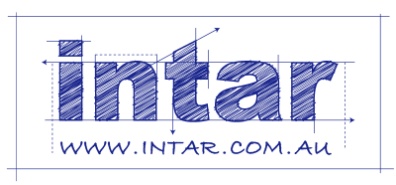 MSFFL3002 Establish and maintain a safe flooring technology work environment
TLID2003 Handle dangerous goods/hazardous substancesSection 1 Assignment: Safe work proceduresWhat items of PPE are you required to wear at work? Complete the table below, putting the PPE into the three categories shown and describing the purpose of each item.What is the difference between an SOP and an SWMS? In your answer, explain what the abbreviations stand for, and what the purpose of each document is.  Name two types of manual handling injury you could suffer doing the activities you typically carry out each day. For each injury, describe some good manual handling practices you could use to reduce the risk of it occurring.NameDateGeneral items of PPE – to be worn in all areas of the workplaceGeneral items of PPE – to be worn in all areas of the workplaceItem PurposeSpecific items of PPE – to be worn in particular areas of the workplaceSpecific items of PPE – to be worn in particular areas of the workplaceItem PurposeSpecific items of PPE – to be worn while doing certain types of jobs or operating particular machinesSpecific items of PPE – to be worn while doing certain types of jobs or operating particular machinesItem PurposeSOP – full title and purposeSWMS – full title and purposeManual handling injury – 1 Good practices  to reduce the risk of injuryManual handling injury – 2Good practices  to reduce the risk of injury